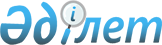 Қызылқоға аудандық мәслихатының 2015 жылғы 21 желтоқсандағы № ХХХVI-3 "2016 - 2018 жылдарға арналған аудандық бюджет туралы" шешіміне өзгерістер мен толықтырулар енгізу туралы
					
			Күшін жойған
			
			
		
					Атырау облысы Қызылқоға аудандық мәслихатының 2016 жылғы 26 сәуірдегі № II-3 шешімі. Атырау облысының Әділет департаментінде 2016 жылғы 29 сәуірде № 3498 болып тіркелді. Күші жойылды - Атырау облысы Қызылқоға аудандық мәслихатының 2017 жылғы 28 наурыздағы № Х-3 шешімімен      Ескерту. Күші жойылды - Атырау облысы Қызылқоға аудандық мәслихатының 28.03.2017 № Х-3 шешімімен.

      Қазақстан Республикасының 2008 жылғы 4 желтоқсандағы Бюджет кодексіне, Қазақстан Республикасының 2001 жылғы 23 қаңтардағы "Қазақстан Республикасындағы жергілікті мемлекеттік басқару және өзін-өзі басқару туралы" Заңының 6 бабының 1 тармағының 1) тармақшасына сәйкес және аудан әкімдігінің 2016 жылғы 25 сәуірдегі № 85 қаулысына қарай келіп, аудандық мәслихат ШЕШІМ ҚАБЫЛДАДЫ: 

      1. Аудандық мәслихаттың 2015 жылғы 21 желтоқсандағы № ХХХVI-3 "2016-2018 жылдарға арналған аудандық бюджет туралы" (нормативтік құқықтық актілердің мемлекеттік тіркеу тізімінде № 3437 тіркелген, 2016 жылы 4 ақпандағы аудандық "Қызылқоға" газетіне жарияланған) 1) тармақшасына келесі өзгерістер мен толықтырулар енгізілсін: 

      1) 1 тармақтың:

      1) тармақшасына:

      "4 171 179" деген сандар "4 659 542" деген сандармен ауыстырылсын;

      "863 701" деген сандар "797 971" деген сандармен ауыстырылсын;

      "120 110" деген сандар "144 994" деген сандармен ауыстырылсын;

      "1 724 555" деген сандар "3 680 284" деген сандармен ауыстырылсын.

      2) тармақшасында:

      "4 171 179" деген сандар "4 659 542" деген сандармен ауыстырылсын.

      5) тармақшасында:

      "- 28 634" деген сандар "- 58 245" деген сандармен ауыстырылсын.

      6) тармақша жаңа редакцияда жазылсын:

      "бюджет тапшылығын қаржыландыру (профицитін пайдалану) – 58 245 мың теңге, оның ішінде:

      қарыздар түсімі – 28 634 мың теңге;

      қарыздарды өтеу – 0 мың теңге;

      бюджет қаражатының пайдаланылатын қалдықтары – 29 611 мың теңге".

      2) 7 - тармақта:

      2) тармақшада:

      "745 300" деген сандар "760 196" деген сандармен ауыстырылсын;

      8) тармақшада:

      "22 655" деген сандар "40 586" деген сандармен ауыстырылсын;

      9) тармақшада:

      "2 400" деген сандар "2 590" деген сандармен ауыстырылсын;

      10) тармақшада:

      "18 721" деген сандар "22 655" деген сандармен ауыстырылсын;

      13) тармақшада:

      "4 566" деген сандар "23 846" деген сандармен ауыстырылсын;

      14) тармақшада:

      "38 114" деген сандар "47 925" деген сандармен ауыстырылсын;

      келесі мазмұнда 15), 16), 17) 18), 19), тармақшалармен толықтырылсын:

      "15) экономикалық орнықтылықты қамтамасыз етуге – 47 194 мың теңге;"

      "16) жергілікті бюджеттердің шығындарын өтеуді қамтамасыз етуге – 40 846 мың теңге;"

      "17) "e-learning" электрондық оқыту жүйесіне – 7 480 мың теңге;"

      "18) тұрғын үй-коммуналдық шаруашылық саласына арнайы техника сатып алуға – 23 025 мың теңге;"

      "19) балалар-жасөспірімдер спорт мектептерін ұстауға – 34 219 мың теңге;"

      3) 8 - тармақта:

      2) тармақшада:

      "114 200" деген сандар "141 738" деген сандармен ауыстырылсын;

      келесі мазмұндағы 3), 4) тармақшалармен толықтырылсын:

      "3) инженерлік-коммуникациялық инфрақұрылымды жобалауға, дамытуға және (немесе) жайластыруға – 200 000 мың теңге;"

      "4) білім беру объектілерін салуға және қайта құруға – 53 254 мың теңге;".

      2. 1, 5 - қосымшалар осы шешімнің 1, 2 - қосымшаларына сәйкес жаңа редакцияда мазмұндалсын.

      3. Көрсетілген шешім осы шешімнің 3 қосымшасына сәйкес 6 қосымшамен толықтырылсын.

      4. Осы шешімді бақылауға алу аудандық мәслихаттың бюджет, қаржы, экономика, кәсіпкерлікті дамыту және экология жөніндегі тұрақты комиссияға (А. Баймуратова) жүктелсін. 

      5. Осы шешім 2016 жылдың 1 қаңтардан бастап қолданысқа енгізіледі.

 2016 жылға арналған бюджет 2016 жылға арналған бюджет 2016 жылға ауылдық округтер әкімдері аппаратты арқылы қаржыландырылатын бюджеттік бағдарламаларды қаржыландыру мөлшері      (мың теңге)

      

      Кестенің жалғасы

 2016 жылғы жергілікті өзін-өзі басқару органдарына берілетін трансферттернің қаладағы аудан, аудандық маңызы бар қала, кент, ауыл, ауылдық округтерге бөлінісі
					© 2012. Қазақстан Республикасы Әділет министрлігінің «Қазақстан Республикасының Заңнама және құқықтық ақпарат институты» ШЖҚ РМК
				
      Аудандық мәслихат
сессиясының төрағасы

А. Аққайнанов

      Аудандық
мәслихат хатшысы

Т. Бейсқали
Аудандық мәслихаттың ІІ сессиясының 2016 жылғы 26 сәуірдегі № ІІ-3 шешіміне 1 қосымшаАудандық мәслихаттың ХХХVІ сессиясының 2015 жылғы 21 желтоқсандағы № ХХХVІ-3 шешіміне 1 қосымшаСанаты

Санаты

Санаты

Санаты

Сомасы (мың теңге)

Сыныбы

Сыныбы

Сыныбы

Сомасы (мың теңге)

Кіші сыныбы

Кіші сыныбы

Сомасы (мың теңге)

Атауы

Сомасы (мың теңге)

I. Кірістер

4 659 542

1

Салықтық түсімдер

797 971

1

01

Табыс салығы

150 830

2

Жеке табыс салығы

150 830

03

Әлеуметтiк салық

65 730

1

Әлеуметтік салық

65 730

04

Меншiкке салынатын салықтар

557 420

1

Мүлiкке салынатын салықтар

527 460

3

Жер салығы

4 603

4

Көлiк құралдарына салынатын салық

24 967

5

Бірыңғай жер салығы

390

05

Тауарларға, жұмыстарға және қызметтерге салынатын iшкi салықтар

20 781

2

Акциздер

1 745

3

Табиғи және басқа да ресурстарды пайдаланғаны үшiн түсетiн түсiмдер

4 527

4

Кәсiпкерлiк және кәсiби қызметтi жүргiзгенi үшiн алынатын алымдар

14 509

08

Заңдық мәнді іс-әрекеттерді жасағаны және (немесе) оған уәкілеттігі бар мемлекеттік органдар немесе лауазымды адамдар құжаттар бергені үшін алынатын міндетті төлемдер

3 210

1

Мемлекеттік баж

3 210

2

Салықтық емес түсiмдер

6 682

01

Мемлекеттік меншіктен түсетін кірістер

985

5

Мемлекет меншігіндегі мүлікті жалға беруден түсетін кірістер

720

9

Мемлекет меншігінен түсетін басқа да кірістер

265

02

Мемлекеттік бюджеттен қаржыландырылатын мемлекеттік мекемелердің тауарларды (жұмыстарды, қызметтерді) өткізуінен түсетін түсімдер

1 034

1

Мемлекеттік бюджеттен қаржыландырылатын мемлекеттік мекемелердің тауарларды (жұмыстарды, қызметтерді) өткізуінен түсетін түсімдер

1 034

04

Мемлекеттік бюджеттен қаржыландырылатын, сондай-ақ Қазақстан Республикасы Ұлттық Банкінің бюджетінен (шығыстар сметасынан) қамтылатын және қаржыландырылатын мемлекеттік мекемелер салатын айыппұлдар, өсімпұлдар, санкциялар, өндіріп алулар

163

1

Мұнай секторы ұйымдарынан түсетін түсімдерді қоспағанда, мемлекеттік бюджеттен қаржыландырылатын, сондай-ақ Қазақстан Республикасы Ұлттық Банкінің бюджетінен (шығыстар сметасынан) ұсталатын және қаржыландырылатын мемлекеттік мекемелер салатын айыппұлдар, өсімпұлдар, санкциялар, өндіріп алулар

163

06

Өзге де салықтық емес түсiмдер

4 500

1

Өзге де салықтық емес түсiмдер

4 500

3

Негізгі капиталды сатудан түсетін түсімдер

144 994

01

Мемлекеттік мекемелерге бекітілген мемлекеттік мүлікті сату

1 519

1

Мемлекеттік мекемелерге бекітілген мемлекеттік мүлікті сату

1 519

03

Жердi және материалдық емес активтердi сату

143 475

1

Жерді сату

143 475

4

Трансферттердің түсімдері

3 680 284

02

Мемлекеттiк басқарудың жоғары тұрған органдарынан түсетiн трансферттер

3 680 284

2

Облыстық бюджеттен түсетiн трансферттер

3 680 284

8

Бюджет қаражатының пайдаланылатын қалдықтары

29 611

01

Бюджет қаражаты қалдықтары

29 611

1

Бюджет қаражатының бос қалдықтары

29 611

Функционалдық топ

Функционалдық топ

Функционалдық топ

Функционалдық топ

Функционалдық топ

Сомасы (мың теңге)

Функционалдық кіші топ

Функционалдық кіші топ

Функционалдық кіші топ

Функционалдық кіші топ

Сомасы (мың теңге)

Бюджеттік бағдарламалардың әкімші

Бюджеттік бағдарламалардың әкімші

Бюджеттік бағдарламалардың әкімші

Сомасы (мың теңге)

Бюджеттік бағдарлама

Бюджеттік бағдарлама

Сомасы (мың теңге)

Атауы

Сомасы (мың теңге)

II. Шығыс

4 659 542

01

Жалпы сипаттағы мемлекеттiк қызметтер 

355 591

1

Мемлекеттiк басқарудың жалпы функцияларын орындайтын өкiлдi, атқарушы және басқа органдар

286 132

112

Аудан (облыстық маңызы бар қала) мәслихатының аппараты

17 896

001

Аудан (облыстық маңызы бар қала) мәслихатының қызметін қамтамасыз ету жөніндегі қызметтер

17 896

122

Аудан (облыстық маңызы бар қала) әкімінің аппараты

77 064

001

Аудан (облыстық маңызы бар қала) әкімінің қызметін қамтамасыз ету жөніндегі қызметтер

77 064

123

Қаладағы аудан, аудандық маңызы бар қала, кент, ауыл, ауылдық округ әкімінің аппараты

191 172

001

Қаладағы аудан, аудандық маңызы бар қаланың, кент, ауыл, ауылдық округ әкімінің қызметін қамтамасыз ету жөніндегі қызметтер

185 172

022

Мемлекеттік органның күрделі шығыстары

6 000

2

Қаржылық қызмет

1 866

459

Ауданның (облыстық маңызы бар қаланың) экономика және қаржы бөлімі

1 866

003

Салық салу мақсатында мүлікті бағалауды жүргізу

666

010

Жекешелендіру, коммуналдық меншікті басқару, жекешелендіруден кейінгі қызмет және осыған байланысты дауларды реттеу

1 200

9

Жалпы сипаттағы өзге де мемлекеттiк қызметтер

67 593

458

Ауданның (облыстық маңызы бар қаланың) тұрғын үй-коммуналдық шаруашылығы, жолаушылар көлігі және автомобиль жолдары бөлімі

16 569

001

Жергілікті деңгейде тұрғын үй-коммуналдық шаруашылығы, жолаушылар көлігі және автомобиль жолдары саласындағы мемлекеттік саясатты іске асыру жөніндегі қызметтер

16 569

459

Ауданның (облыстық маңызы бар қаланың) экономика және қаржы бөлімі

24 347

001

Ауданның (облыстық маңызы бар қаланың) экономикалық саясаттын қалыптастыру мен дамыту, мемлекеттік жоспарлау, бюджеттік атқару және коммуналдық меншігін басқару саласындағы мемлекеттік саясатты іске асыру жөніндегі қызметтер

24 347

801

Ауданның (облыстық маңызы бар қаланың) жұмыспен қамту, әлеуметтік бағдарламалар және азаматтық хал актілерін тіркеу бөлімі

26 677

001

Жергілікті деңгейде жұмыспен қамту, әлеуметтік бағдарламалар және азаматтық хал актілерін тіркеу саласындағы мемлекеттік саясатты іске асыру жөніндегі қызметтер

26 677

02

Қорғаныс

6 749

1

Әскери мұқтаждар

6 749

122

Аудан (облыстық маңызы бар қала) әкімінің аппараты

6 749

005

Жалпыға бірдей әскери міндетті атқару шеңберіндегі іс-шаралар

6 749

04

Бiлiм беру

2 831 194

1

Мектепке дейiнгi тәрбие және оқыту

465 649

123

Қаладағы аудан, аудандық маңызы бар қала, кент, ауыл, ауылдық округ әкімінің аппараты

366 680

004

Мектепке дейінгі тәрбие мен оқыту ұйымдарының қызметін қамтамасыз ету

284 297

041

Мектепке дейінгі білім беру ұйымдарында мемлекеттік білім беру тапсырысын іске асыруға

82 383

464

Ауданның (облыстық маңызы бар қаланың) білім бөлімі

44 665

040

Мектепке дейінгі білім беру ұйымдарында мемлекеттік білім беру тапсырысын іске асыруға

44 665

467

Ауданның (облыстық маңызы бар қаланың) құрылыс бөлімі

54 304

037

Мектепке дейiнгi тәрбие және оқыту объектілерін салу және реконструкциялау

54 304

2

Бастауыш, негізгі орта және жалпы орта білім беру

2 248 621

123

Қаладағы аудан, аудандық маңызы бар қала, кент, ауыл, ауылдық округ әкімінің аппараты

1 000

005

Ауылдық жерлерде балаларды мектепке дейін тегін алып баруды және кері алып келуді ұйымдастыру

1 000

464

Ауданның (облыстық маңызы бар қаланың) білім бөлімі

2 199 143

003

Жалпы білім беру

2 050 277

006

Балаларға қосымша білім беру

148 866

465

Ауданның (облыстық маңызы бар қаланың) дене шынықтыру және спорт бөлімі

48 478

017

Балалар мен жасөспірімдерге спорт бойынша қосымша білім беру

48 478

9

Бiлiм беру саласындағы өзге де қызметтер

116 924

464

Ауданның (облыстық маңызы бар қаланың) білім бөлімі

116 924

001

Жергілікті деңгейде білім беру саласындағы мемлекеттік саясатты іске асыру жөніндегі қызметтер

22 825

005

Ауданның (областык маңызы бар қаланың) мемлекеттік білім беру мекемелер үшін оқулықтар мен оқу-әдiстемелiк кешендерді сатып алу және жеткізу

65 712

007

Аудандық (қалалалық) ауқымдағы мектеп олимпиадаларын және мектептен тыс іс-шараларды өткiзу

1 500

015

Жетім баланы (жетім балаларды) және ата-аналарының қамқорынсыз қалған баланы (балаларды) күтіп-ұстауға қамқоршыларға (қорғаншыларға) ай сайынға ақшалай қаражат төлемі

8 000

029

Балалар мен жасөспірімдердің психикалық денсаулығын зерттеу және халыққа психологиялық-медициналық-педагогикалық консультациялық көмек көрсету

10 697

067

Ведомстволық бағыныстағы мемлекеттік мекемелерінің және ұйымдарының күрделі шығыстары

8 190

06

Әлеуметтiк көмек және әлеуметтiк қамсыздандыру

198 889

1

Әлеуметтiк қамсыздандыру

42 200

801

Ауданның (облыстық маңызы бар қаланың) жұмыспен қамту, әлеуметтік бағдарламалар және азаматтық хал актілерін тіркеу бөлімі 

42 200

010

Мемлекеттік атаулы әлеуметтік көмек

200

016

18 жасқа дейінгі балаларға мемлекеттік жәрдемақылар

42 000

2

Әлеуметтiк көмек

152 849

123

Қаладағы аудан, аудандық маңызы бар қала, кент, ауыл, ауылдық округ әкімінің аппараты

7 448

003

Мұқтаж азаматтарға үйінде әлеуметтік көмек көрсету

7 448

801

Ауданның (облыстық маңызы бар қаланың) жұмыспен қамту, әлеуметтік бағдарламалар және азаматтық хал актілерін тіркеу бөлімі 

145 401

004

Жұмыспен қамту бағдарламасы

91 240

006

Ауылдық жерлерде тұратын денсаулық сақтау, білім беру, әлеуметтік қамтамасыз ету, мәдениет, спорт және ветеринар мамандарына отын сатып алуға Қазақстан Республикасының заңнамасына сәйкес әлеуметтік көмек көрсету

6 190

007

Тұрғын үйге көмек көрсету

1 000

009

Үйден тәрбиеленіп оқытылатын мүгедек балаларды материалдық қамтамасыз ету

1 100

011

Жергілікті өкілетті органдардың шешімі бойынша мұқтаж азаматтардың жекелеген топтарына әлеуметтік көмек

33 642

017

Мүгедектерді оңалту жеке бағдарламасына сәйкес, мұқтаж мүгедектерді міндетті гигиеналық құралдармен және ымдау тілі мамандарының қызмет көрсетуін, жеке көмекшілермен қамтамасыз ету

8 070

9

Әлеуметтiк көмек және әлеуметтiк қамтамасыз ету салаларындағы өзге де қызметтер

3 840

458

Ауданның (облыстық маңызы бар қаланың) тұрғын үй-коммуналдық шаруашылығы, жолаушылар көлігі және автомобиль жолдары бөлімі

1 690

050

Қазақстан Республикасында мүгедектердің құқықтарын қамтамасыз ету және өмір сүру сапасын жақсарту жөніндегі 2012 - 2018 жылдарға арналған іс-шаралар жоспарын іске асыру

1 690

801

Ауданның (облыстық маңызы бар қаланың) жұмыспен қамту, әлеуметтік бағдарламалар және азаматтық хал актілерін тіркеу бөлімі 

2 150

018

Жәрдемақыларды және басқа да әлеуметтік төлемдерді есептеу, төлеу мен жеткізу бойынша қызметтерге ақы төлеу

2 150

07

Тұрғын үй-коммуналдық шаруашылық

745 673

1

Тұрғын үй шаруашылығы

528 346

123

Қаладағы аудан, аудандық маңызы бар қала, кент, ауыл, ауылдық округ әкімінің аппараты

2 331

027

Жұмыспен қамту 2020 жол картасы бойынша қалаларды және ауылдық елді мекендерді дамыту шеңберінде объектілерді жөндеу және абаттандыру

2 331

464

Ауданның (облыстық маңызы бар қаланың) білім бөлімі

21 515

026

Жұмыспен қамту 2020 жол картасы бойынша қалаларды және ауылдық елді мекендерді дамыту шеңберінде объектілерді жөндеу

21 515

467

Ауданның (облыстық маңызы бар қаланың) құрылыс бөлімі

504 500

003

Коммуналдық тұрғын үй қорының тұрғын үйін жобалау және (немесе) салу, реконструкциялау

304 500

004

Инженерлік-коммуникациялық инфрақұрылымды жобалау, дамыту және (немесе) жайластыру

200 000

2

Коммуналдық шаруашылық

143 438

467

Ауданның (облыстық маңызы бар қаланың) құрылыс бөлімі

143 438

006

Сумен жабдықтау және су бұру жүйесін дамыту

143 438

3

Елді-мекендерді көркейту

73 889

123

Қаладағы аудан, аудандық маңызы бар қала, кент, ауыл, ауылдық округ әкімінің аппараты

50 864

008

Елді мекендердегі көшелерді жарықтандыру

15 809

009

Елді мекендердің санитариясын қамтамасыз ету

13 900

011

Елді мекендерді абаттандыру мен көгалдандыру

21 155

458

Ауданның (облыстық маңызы бар қаланың) тұрғын үй-коммуналдық шаруашылығы, жолаушылар көлігі және автомобиль жолдары бөлімі

23 025

016

Елдi мекендердiң санитариясын қамтамасыз ету

23 025

08

Мәдениет, спорт, туризм және ақпараттық кеңістiк

232 825

1

Мәдениет саласындағы қызмет

123 546

123

Қаладағы аудан, аудандық маңызы бар қала, кент, ауыл, ауылдық округ әкімінің аппараты

81 820

006

Жергілікті деңгейде мәдени-демалыс жұмыстарын қолдау

81 820

455

Ауданның (облыстық маңызы бар қаланың) мәдениет және тілдерді дамыту бөлімі

41 726

003

Мәдени-демалыс жұмысын қолдау

41 726

2

Спорт

17 952

465

Ауданның (облыстық маңызы бар қаланың) дене шынықтыру және спорт бөлімі

17 952

001

Жергілікті деңгейде дене шынықтыру және спорт саласындағы мемлекеттік саясатты іске асыру жөніндегі қызметтер

11 952

006

Аудандық (облыстық маңызы бар қалалық) деңгейде спорттық жарыстар өткiзу

2 000

007

Әртүрлi спорт түрлерi бойынша аудан (облыстық маңызы бар қала) құрама командаларының мүшелерiн дайындау және олардың облыстық спорт жарыстарына қатысуы

3 000

032

Ведомстволық бағыныстағы мемлекеттік мекемелерінің және ұйымдарының күрделі шығыстары

1 000

3

Ақпараттық кеңiстiк

59 308

455

Ауданның (облыстық маңызы бар қаланың) мәдениет және тілдерді дамыту бөлімі

55 308

006

Аудандық (қалалық) кiтапханалардың жұмыс iстеуi

55 308

456

Ауданның (облыстық маңызы бар қаланың) ішкі саясат бөлімі

4 000

002

Мемлекеттік ақпараттық саясат жүргізу жөніндегі қызметтер

4 000

9

Мәдениет, спорт, туризм және ақпараттық кеңiстiктi ұйымдастыру жөнiндегi өзге де қызметтер

32 019

455

Ауданның (облыстық маңызы бар қаланың) мәдениет және тілдерді дамыту бөлімі

10 968

001

Жергілікті деңгейде тілдерді және мәдениетті дамыту саласындағы мемлекеттік саясатты іске асыру жөніндегі қызметтер

10 968

456

Ауданның (облыстық маңызы бар қаланың) ішкі саясат бөлімі

21 051

001

Жергілікті деңгейде ақпарат, мемлекеттілікті нығайту және азаматтардың әлеуметтік сенімділігін қалыптастыру саласында мемлекеттік саясатты іске асыру жөніндегі қызметтер

12 112

003

Жастар саясаты саласында іс-шараларды іске асыру

8 939

10

Ауыл, су, орман, балық шаруашылығы, ерекше қорғалатын табиғи аумақтар, қоршаған ортаны және жануарлар дүниесін қорғау, жер қатынастары

157 540

1

Ауыл шаруашылығы

74 656

459

Ауданның (облыстық маңызы бар қаланың) экономика және қаржы бөлімі

7 554

099

Мамандардың әлеуметтік көмек көрсетуі жөніндегі шараларды іске асыру

7 554

462

Ауданның (облыстық маңызы бар қаланың) ауыл шаруашылығы бөлімі

17 852

001

Жергілікте деңгейде ауыл шаруашылығы саласындағы мемлекеттік саясатты іске асыру жөніндегі қызметтер

17 852

473

Ауданның (облыстық маңызы бар қаланың) ветеринария бөлімі

49 250

001

Жергілікті деңгейде ветеринария саласындағы мемлекеттік саясатты іске асыру жөніндегі қызметтер

18 993

003

Мемлекеттік органның күрделі шығыстары

3 100

008

Алып қойылатын және жойылатын ауру жануарлардың, жануарлардан алынатын өнімдер мен шикізаттың құнын иелеріне өтеу

24 000

010

Ауыл шаруашылығы жануарларын сәйкестендіру жөніндегі іс-шараларды өткізу

3 157

6

Жер қатынастары

9 274

463

Ауданның (облыстық маңызы бар қаланың) жер қатынастары бөлімі

9 274

001

Аудан (облыстық маңызы бар қала) аумағында жер қатынастарын реттеу саласындағы мемлекеттік саясатты іске асыру жөніндегі қызметтер

9 274

9

Ауыл, су, орман, балық шаруашылығы, қоршаған ортаны қорғау және жер қатынастары саласындағы басқа да қызметтер

73 610

473

Ауданның (облыстық маңызы бар қаланың) ветеринария бөлімі

73 610

011

Эпизоотияға қарсы іс-шаралар жүргізу

73 610

11

Өнеркәсіп, сәулет, қала құрылысы және құрылыс қызметі

27 886

2

Сәулет, қала құрылысы және құрылыс қызметі

27 886

467

Ауданның (облыстық маңызы бар қаланың) құрылыс бөлімі

18 213

001

Жергілікті деңгейде құрылыс саласындағы мемлекеттік саясатты іске асыру жөніндегі қызметтер

18 213

468

Ауданның (облыстық маңызы бар қаланың) сәулет және қала құрылысы бөлімі

9 673

001

Жергілікті деңгейде сәулет және қала құрылысы саласындағы мемлекеттік саясатты іске асыру жөніндегі қызметтер

9 673

13

Басқалар

61 421

3

Кәсiпкерлiк қызметтi қолдау және бәсекелестікті қорғау

13 261

469

Ауданның (облыстық маңызы бар қаланың) кәсіпкерлік бөлімі

13 261

001

Жергілікті деңгейде кәсіпкерлікті дамыту саласындағы мемлекеттік саясатты іске асыру жөніндегі қызметтер

13 261

9

Басқалар

48 160

123

Қаладағы аудан, аудандық маңызы бар қала, кент, ауыл, ауылдық округ әкімінің аппараты

28 615

040

"Өңірлерді дамыту" Бағдарламасы шеңберінде өңірлерді экономикалық дамытуға жәрдемдесу бойынша шараларды іске асыру

28 615

459

Ауданның (облыстық маңызы бар қаланың) экономика және қаржы бөлімі

19 545

012

Ауданның (облыстық маңызы бар қаланың) жергілікті атқарушы органының резерві 

19 545

15

Трансферттер

41 774

1

Трансферттер

41 774

459

Ауданның (облыстық маңызы бар қаланың) экономика және қаржы бөлімі

41 774

006

Нысаналы пайдаланылмаған (толық пайдаланылмаған) трансферттерді қайтару

174

051

Жергілікті өзін-өзі басқару органдарына берілетін трансферттер

41 600

10

Ауыл, су, орман, балық шаруашылығы, ерекше қорғалатын табиғи аумақтар, қоршаған ортаны және жануарлар дүниесін қорғау, жер қатынастары

28 634

1

Ауыл шаруашылығы

28 634

459

Ауданның (облыстық маңызы бар қаланың) экономика және қаржы бөлімі

28 634

018

Мамандарды әлеуметтік қолдау шараларын іске асыруға берілетін бюджеттік кредиттер

28 634

Санаты

Санаты

Санаты

Санаты

Сомасы (мың теңге)

Сыныбы

Сыныбы

Сыныбы

Сомасы (мың теңге)

Кіші сыныбы

Кіші сыныбы

Сомасы (мың теңге)

Атауы

Сомасы (мың теңге)

V.Бюджет тапшылығы (профициті)

-58245

VI.Бюджет тапшылығын қаржыландыру (профицитін пайдалану)

58245

7

Қарыздар түсімдері

28634

7

01

Мемлекеттік ішкі қарыздар 

28634

7

01

2

Қарыз алу келісім-шарттары

28634

Санаты

Санаты

Санаты

Санаты

Сомасы (мың теңге)

Сыныбы

Сыныбы

Сыныбы

Сомасы (мың теңге)

Кіші сыныбы

Кіші сыныбы

Сомасы (мың теңге)

Атауы

Сомасы (мың теңге)

Бюджет қаражатының пайдаланылатын қалдықтары

29611

8

Бюджет қаражатының пайдаланылатын қалдықтары

29611

8

01

Бюджет қаражаты қалдықтары

29611

8

01

1

Бюджет қаражатының бос қалдықтары

29611

Аудандық мәслихаттың ІІ сессиясының 2016 жылғы 26 сәуірдегі № ІІ-3 шешіміне 2 қосымшаАудандық мәслихаттың ХХХVІ сессиясының 2015 жылғы 21 желтоқсандағы № ХХХVІ-3 шешіміне 5 қосымшаБюджеттік бағдарлама коды

Бюджеттік бағдарламалар атауы

Мемлекеттік мекеме атауы 

Мемлекеттік мекеме атауы 

Мемлекеттік мекеме атауы 

Мемлекеттік мекеме атауы 

Мемлекеттік мекеме атауы 

Мемлекеттік мекеме атауы 

Бюджеттік бағдарлама коды

Бюджеттік бағдарламалар атауы

Мұқыр

Көздіғара 

Қызылқоға

Жамбыл

Сағыз

Жангелдин

001

Қаладағы аудан, аудандық маңызы бар қала, кент, ауыл, ауылдық округ әкімінің қызметін қамтамасыз ету жөніндегі қызметтер

20005

16164

14784

16632

23882

14332

022

Мемлекеттік органның күрделі шығыстары

6000

004

Мектепке дейінгі тәрбие мен оқыту ұйымдарының қызметін қамтамасыз ету

28861

16453

23217

18658

59122

21386

041

Мектепке дейінгі білім беру ұйымдарында мемлекеттік білім беру тапсырысын іске асыруға

005

Ауылдық жерлерде балаларды мектепке дейін тегін алып баруды және кері алып келуді ұйымдастыру

003

Мұқтаж азаматтарға үйінде әлеуметтік көмек көрсету

797

747

432

1428

760

027

Жұмыспен қамту 2020 жол картасы бойынша қалаларды және ауылдық елді мекендерді дамыту шеңберінде объектілерді жөндеу және абаттандыру

1620

008

Елді мекендердегі көшелерді жарықтандыру

1172

150

732

950

1535

629

009

Елді мекендердің санитариясын қамтамасыз ету

6500

1000

011

Елді мекендерді абаттандыру мен көгалдандыру

667

483

610

369

2149

815

006

Жергілікті деңгейде мәдени-демалыс жұмыстарын қолдау

7865

12191

5134

10372

15981

10038

040

"Өңірлерді дамыту" Бағдарламасы шеңберінде өңірлерді экономикалық дамытуға жәрдемдесу бойынша шараларды іске асыру

4266

1788

1296

1527

6950

1540

Жинағы:

63633

54476

45773

48940

119667

49500

Бюджеттік бағдарлама коды

Бюджеттік бағдарламалар атауы

Мемлекеттік мекеме атауы 

Мемлекеттік мекеме атауы 

Мемлекеттік мекеме атауы 

Мемлекеттік мекеме атауы 

Мемлекеттік мекеме атауы 

Бюджеттік бағдарлама коды

Бюджеттік бағдарламалар атауы

Ойыл

Тасшағыл

Миялы

Тайсойған

Барлығы

001

Қаладағы аудан, аудандық маңызы бар қала, кент, ауыл, ауылдық округ әкімінің қызметін қамтамасыз ету жөніндегі қызметтер

18917

16562

29034

14860

185172

022

Мемлекеттік органның күрделі шығыстары

6000

004

Мектепке дейінгі тәрбие мен оқыту ұйымдарының қызметін қамтамасыз ету

27110

13700

75790

284297

041

Мектепке дейінгі білім беру ұйымдарында мемлекеттік білім беру тапсырысын іске асыруға

82383

82383

005

Ауылдық жерлерде балаларды мектепке дейін тегін алып баруды және кері алып келуді ұйымдастыру

500

500

1000

003

Мұқтаж азаматтарға үйінде әлеуметтік көмек көрсету

776

754

1754

7448

027

Жұмыспен қамту 2020 жол картасы бойынша қалаларды және ауылдық елді мекендерді дамыту шеңберінде объектілерді жөндеу және абаттандыру

711

2331

008

Елді мекендердегі көшелерді жарықтандыру

1364

412

8165

700

15809

009

Елді мекендердің санитариясын қамтамасыз ету

6400

13900

011

Елді мекендерді абаттандыру мен көгалдандыру

894

418

14255

495

21155

006

Жергілікті деңгейде мәдени-демалыс жұмыстарын қолдау

9524

6099

4616

81820

040

"Өңірлерді дамыту" Бағдарламасы шеңберінде өңірлерді экономикалық дамытуға жәрдемдесу бойынша шараларды іске асыру

2122

1877

6401

848

28615

Жинағы:

61207

39822

225393

21519

729930

Аудандық мәслихаттың ІІ сессиясының 2016 жылғы 26 сәуірдегі № ІІ-3 шешіміне 3 қосымшаАудандық мәслихаттың ХХХVІ сессиясының 2015 жылғы 21 желтоқсандағы № ХХХVІ-3 шешіміне 6 қосымшаМемлекеттік мекеме атауы

Мемлекеттік мекеме атауы

Мемлекеттік мекеме атауы

Мемлекеттік мекеме атауы

Мемлекеттік мекеме атауы

Мемлекеттік мекеме атауы

Мемлекеттік мекеме атауы

Мемлекеттік мекеме атауы

Мемлекеттік мекеме атауы

Мемлекеттік мекеме атауы

Барлығы

Мұқыр

Көздіғара 

Қызылқоға

Жамбыл

Сағыз

Жангелдин

Ойыл

Тасшағыл

Миялы

Тайсойған

Барлығы

6353

2502

1818

2136

10254

2123

2977

2660

9616

1161

41600

